Deadline for applications:    October 15, 2020Personal Data Applicant’s Name ________________________________________________________Are you a member of AFP? ____________________Job Title _______________________________________________________________Employer _______________________________________________________________Business Address ________________________________________________________City State Zip ___________________________________________________________Business Phone ____________________Home Phone Number ___________________Email Address Website URL ________________________________________________Supervisor’s Signature _______________________________________________________ (or signature of an Executive Committee member on your organization’s board) Phone Number _________________________________________________________Background Information Years in the Profession ___________________________________________________Previous Training in Fundraising ___________________________________________(Please specify courses, seminars, conferences attended) Professional Reference ___________________________________________________(Other than present employer) Phone ___________________________Email _________________________________I am employed as a full-time fundraising professional or spend at least fifty percent of my time fundraising for my employer.  I have never attended an NSFRE/AFP International Conference on Fundraising and understand that only one individual from my local organization can be selected. ____________________________________________     ___________________________ (Applicant’s Signature) 					   (Date) On a separate page, briefly describe 1)  your involvement with AFP Brandywine Chapter and/or any other chapter;  2)  how attending the Conference will further your growth as a professional; 3) how you plan to share back what you learn.  Submit this completed form and attachment via email to tdisabatino@wilmingtonfriends.org no later than October 15, 2020. If you are unable to email the form, please send by mail to: Tina DiSabatino, AFP Brandywine Scholarships Committee Chair, Director of Alumni Programs and Giving, Wilmington Friends School, 101 School Road, Wilmington, DE 19803, 302-576-298. Thank you.			                                                                                                                        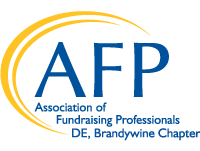 AFP BRANDYWINE CHAPTER2020 AFP Foundation Chamberlain Scholarship Program